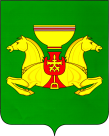 Руководствуясь статьями 35 и 40 Устава муниципального образования Аскизский район от 20.12.2005, Администрация Аскизского района Республики Хакасия постановляет:1.Внести изменения в Муниципальную программу «Защита населения и  территорий Аскизского района от чрезвычайных ситуаций, обеспечение пожарной безопасности и безопасности людей на водных объектах», утверждённую постановлением Администрации Аскизского района Республики Хакасия от 13.11.2020 № 881-п (далее – Муниципальная программа), следующие изменения:-изложив паспорт Муниципальной программы в новой редакции, согласно приложению 1 к настоящему постановлению.-изложив раздел 5 в новой редакции, согласно приложению 2 к настоящему постановлению.2. Разместить на официальном сайте Администрации Аскизского района Республики Хакасия в информационно-телекоммуникационной сети «Интернет». Глава Администрации                                                                      А.В.ЧелтыгмашевПриложение 1к постановлению Администрации Аскизского района Республики Хакасия от         24.10.2022                        № 826-пПаспортМуниципальной программы «Защита населения и территории от чрезвычайных ситуаций, обеспечение пожарной безопасности и безопасности людей на водных объектах Аскизского района»                                                                                                                                                                                                                     Приложение 2 к постановлению 													Администрации Аскизского района 													Республики Хакасия от         24.10.2022                           № 826-п5. Информация о ресурсном обеспечении муниципальной программыРОССИЙСКАЯ ФЕДЕРАЦИЯАДМИНИСТРАЦИЯ АСКИЗСКОГО РАЙОНАРЕСПУБЛИКИ ХАКАСИЯРОССИЯ ФЕДЕРАЦИЯЗЫХАКАС РЕСПУБЛИКААСХЫС АЙМАFЫНЫН УСТАF-ПАСТААПОСТАНОВЛЕНИЕот 24.10.2022с.Аскиз                          № 826-пО внесении изменений в Муниципальную программу «Защита населения и  территорий Аскизского района от чрезвычайных ситуаций, обеспечение пожарной безопасности и безопасности людей на водных объектах», утверждённую  постановлением Администрации Аскизского района Республики Хакасия от 13.11.2020 № 881-пОтветственный исполнительАдминистрация Аскизского района Республики ХакасияСоисполнителиАдминистрации поселений Аскизского района Республики Хакасия (по согласованию)Цель ПрограммыМинимизация социального и экономического ущерба, наносимого населению, экономике и природной среде от чрезвычайных ситуаций природного и техногенного характера, пожаров и происшествий на водных объектах.Задачи Программы1. Предупреждение и ликвидация чрезвычайных ситуаций природного и техногенного характера, и ликвидация последствий стихийных бедствий.2. Обеспечение и совершенствование технических средств единой диспетчерской службы для быстрого реагирования на возможные чрезвычайные ситуации.3. Повышение уровня квалификации специалистов в области гражданской обороны и чрезвычайных ситуаций.4. Снижение количества населения, погибшего, травмированного и пострадавшего при чрезвычайных ситуациях, пожарах и происшествиях на водных объектах. Снижение количества пожаров.Целевые показатели1. Ущерб, нанесенный населению Аскизского района от чрезвычайных ситуаций техногенного характера, не более (тыс. рублей):2021 год – 100;2022 год – 100;2023 год – 100;2024 год – 100;2025 год – 100;2026 год – 100.2. Ущерб, нанесенный организациям и предприятиям Аскизского района от чрезвычайных ситуаций техногенного характера, не более (тыс. рублей)2021 год – 100;2022 год – 100;2023 год – 100;2024 год – 100;2025 год – 100;2026 год – 100.3. Уровень оснащенности материально-техническими средствами Единой дежурно-диспетчерской службы Аскизского района, не менее (%):2021 год – 70;2022 год – 80;2023 год – 85;2024 год – 90;2025 год – 100;2026 год – 100.4. Количество обученных специалистов Аскизского района по предупреждения и ликвидации чрезвычайных ситуаций, не менее (чел.):2021 год – 18;2022 год – 18;2023 год – 18;2024 год – 18;2025 год – 18;2026 год – 18.Этапы и сроки реализации2021 – 2026 годы Объемы бюджетных ассигнованийОбщий объем финансирования Программы составляет: 
2197,2 тыс. рублей, в том числе по годам:2021 год – 1072,4 тыс. рублей;2022 год – 789,8 тыс. рублей;2023 год – 80,0 тыс. рублей;2024 год – 85,0 тыс.  рублей;2025 год – 85,0 тыс. рублей;2026 год – 85,0, из них:бюджет муниципального образования Аскизский район составляет 1400,4 тыс. рублей, в том числе по годам:2021 год – 685,4 тыс. рублей;2022 год – 459,8 тыс. рублей;2023 год – 80,0 тыс. рублей;2024 год – 85,0 тыс.  рублей;2025 год – 85,0 тыс. рублей;2026 год – 85,0 тыс. рублей.республиканский бюджет Республики Хакасия составляет 717,0 тыс. рублей, в том числе по годам:2021 год – 387,0 тыс. рублей;2022 год – 330,0 тыс. рублей.Ожидаемые результаты1. Снижение экономического ущерба нанесенного населению Аскизского района от чрезвычайных ситуаций техногенного характера, не более 100 тыс. рублей.2. Снижение экономического ущерба, нанесенного организациям и предприятиям Аскизского района от чрезвычайных ситуаций техногенного характера, не более 100 тыс. рублей.3. Повышение уровня оснащенности материально-техническими средствами Единой дежурно-диспетчерской службы Аскизского района до 100 %.4. Повышение уровня профессиональной подготовки специалистов Аскизского района в области ГО и ЧС не менее 108 человек за 6 лет.№ п/пНаименование мероприятияГРБС (ответственный исполнитель)Всего по годам, тыс. рублейОбъемы бюджетных ассигнований по годамОбъемы бюджетных ассигнований по годамОбъемы бюджетных ассигнований по годамОбъемы бюджетных ассигнований по годамОбъемы бюджетных ассигнований по годамОбъемы бюджетных ассигнований по годам№ п/пНаименование мероприятияГРБС (ответственный исполнитель)Всего по годам, тыс. рублей20212022202320242025202612345678910Задача: 1. Предупреждение и ликвидация чрезвычайных ситуаций природного и техногенного характера,и ликвидация последствий стихийных бедствийЗадача: 1. Предупреждение и ликвидация чрезвычайных ситуаций природного и техногенного характера,и ликвидация последствий стихийных бедствийЗадача: 1. Предупреждение и ликвидация чрезвычайных ситуаций природного и техногенного характера,и ликвидация последствий стихийных бедствийЗадача: 1. Предупреждение и ликвидация чрезвычайных ситуаций природного и техногенного характера,и ликвидация последствий стихийных бедствийЗадача: 1. Предупреждение и ликвидация чрезвычайных ситуаций природного и техногенного характера,и ликвидация последствий стихийных бедствийЗадача: 1. Предупреждение и ликвидация чрезвычайных ситуаций природного и техногенного характера,и ликвидация последствий стихийных бедствийЗадача: 1. Предупреждение и ликвидация чрезвычайных ситуаций природного и техногенного характера,и ликвидация последствий стихийных бедствийЗадача: 1. Предупреждение и ликвидация чрезвычайных ситуаций природного и техногенного характера,и ликвидация последствий стихийных бедствий1.Основное мероприятие «Предоставление поддержки поселениям на проведение мероприятий, направленных предупреждение и ликвидацию чрезвычайных ситуаций»Администрация Аскизского района1310,1650,3379,870,070,070,070,01.1.Мероприятие «Предоставление иных межбюджетных трансфертов бюджетам поселений на подготовку к паводкоопасному периоду»Администрация Аскизского района579,6297,327,350,050,050,050,01.2.Мероприятие «Предоставление иных межбюджетных трансфертов бюджетам поселений на проведение мероприятий по пожарной безопасности»Администрация Аскизского района447,5250,0117,520,020,020,020,01.3.Мероприятие «Предоставление иных межбюджетных трансфертов бюджетам поселений на предупреждение и ликвидацию чрезвычайных ситуаций и последствий стихийных бедствий»Администрация Аскизского района, администрации городских и сельских поселений Аскизского района 293,0103,0235,00000Задача: 2. Обеспечение и совершенствование технических средств единой диспетчерской службы для быстрого реагирования
 на возможные чрезвычайные ситуацииЗадача: 2. Обеспечение и совершенствование технических средств единой диспетчерской службы для быстрого реагирования
 на возможные чрезвычайные ситуацииЗадача: 2. Обеспечение и совершенствование технических средств единой диспетчерской службы для быстрого реагирования
 на возможные чрезвычайные ситуацииЗадача: 2. Обеспечение и совершенствование технических средств единой диспетчерской службы для быстрого реагирования
 на возможные чрезвычайные ситуацииЗадача: 2. Обеспечение и совершенствование технических средств единой диспетчерской службы для быстрого реагирования
 на возможные чрезвычайные ситуацииЗадача: 2. Обеспечение и совершенствование технических средств единой диспетчерской службы для быстрого реагирования
 на возможные чрезвычайные ситуацииЗадача: 2. Обеспечение и совершенствование технических средств единой диспетчерской службы для быстрого реагирования
 на возможные чрезвычайные ситуацииЗадача: 2. Обеспечение и совершенствование технических средств единой диспетчерской службы для быстрого реагирования
 на возможные чрезвычайные ситуацииЗадача: 2. Обеспечение и совершенствование технических средств единой диспетчерской службы для быстрого реагирования
 на возможные чрезвычайные ситуацииЗадача: 2. Обеспечение и совершенствование технических средств единой диспетчерской службы для быстрого реагирования
 на возможные чрезвычайные ситуации2.Основное мероприятие «Оснащение материально-техническими средствами ЕДДС Аскизского района»Администрация Аскизского района676,0296,0340,010,010,010,010,0бюджет МО Аскизский районАдминистрация Аскизского района62,012,010,010,010,010,010,0бюджет Республики ХакасияАдминистрация Аскизского района568,0284,0330,000002.1.Мероприятие «Материально-техническое обеспечение ЕДДС Аскизского района»Администрация Аскизского района676,0296,0340,010,010,010,010,0бюджет МО Аскизский районАдминистрация Аскизского района62,012,010,010,010,010,010,0бюджет Республики ХакасияАдминистрация Аскизского района568,0284,0330,00000Задача: 3. Повышение уровня квалификации специалистов в области гражданской обороны и чрезвычайных ситуацийЗадача: 3. Повышение уровня квалификации специалистов в области гражданской обороны и чрезвычайных ситуацийЗадача: 3. Повышение уровня квалификации специалистов в области гражданской обороны и чрезвычайных ситуацийЗадача: 3. Повышение уровня квалификации специалистов в области гражданской обороны и чрезвычайных ситуацийЗадача: 3. Повышение уровня квалификации специалистов в области гражданской обороны и чрезвычайных ситуацийЗадача: 3. Повышение уровня квалификации специалистов в области гражданской обороны и чрезвычайных ситуацийЗадача: 3. Повышение уровня квалификации специалистов в области гражданской обороны и чрезвычайных ситуацийЗадача: 3. Повышение уровня квалификации специалистов в области гражданской обороны и чрезвычайных ситуацийЗадача: 3. Повышение уровня квалификации специалистов в области гражданской обороны и чрезвычайных ситуацийЗадача: 3. Повышение уровня квалификации специалистов в области гражданской обороны и чрезвычайных ситуаций3.Основное мероприятие «Профессиональная подготовка специалистов Аскизского района в области ГО и ЧС»Администрация Аскизского района, администрации сельских и городских поселений Аскизского района15,00005,05,05,03.1.Мероприятие «Повышение уровня квалификации специалистов в области гражданской обороны и чрезвычайных ситуаций»Администрация Аскизского района, администрации сельских и городских поселений Аскизского района15,00005,05,05,0Задача: 4. Снижение количества населения, погибшего, травмированного и пострадавшего при чрезвычайных ситуациях, пожарах и происшествиях на водных объектах. Снижение количества пожаровЗадача: 4. Снижение количества населения, погибшего, травмированного и пострадавшего при чрезвычайных ситуациях, пожарах и происшествиях на водных объектах. Снижение количества пожаровЗадача: 4. Снижение количества населения, погибшего, травмированного и пострадавшего при чрезвычайных ситуациях, пожарах и происшествиях на водных объектах. Снижение количества пожаровЗадача: 4. Снижение количества населения, погибшего, травмированного и пострадавшего при чрезвычайных ситуациях, пожарах и происшествиях на водных объектах. Снижение количества пожаровЗадача: 4. Снижение количества населения, погибшего, травмированного и пострадавшего при чрезвычайных ситуациях, пожарах и происшествиях на водных объектах. Снижение количества пожаровЗадача: 4. Снижение количества населения, погибшего, травмированного и пострадавшего при чрезвычайных ситуациях, пожарах и происшествиях на водных объектах. Снижение количества пожаровЗадача: 4. Снижение количества населения, погибшего, травмированного и пострадавшего при чрезвычайных ситуациях, пожарах и происшествиях на водных объектах. Снижение количества пожаровЗадача: 4. Снижение количества населения, погибшего, травмированного и пострадавшего при чрезвычайных ситуациях, пожарах и происшествиях на водных объектах. Снижение количества пожаровЗадача: 4. Снижение количества населения, погибшего, травмированного и пострадавшего при чрезвычайных ситуациях, пожарах и происшествиях на водных объектах. Снижение количества пожаровЗадача: 4. Снижение количества населения, погибшего, травмированного и пострадавшего при чрезвычайных ситуациях, пожарах и происшествиях на водных объектах. Снижение количества пожаров4.Основное мероприятие «Снижение количества погибшего, травмированного, пострадавшего населения при ЧС и пожарах»Администрация Аскизского района196,1126,170,000004.1.Мероприятие «Приобретение автономных пожарных извещателей для многодетных семей»Администрация Аскизского района30,010,020,000004.2.Мероприятие «Проведение аварийно-восстановительных и других неотложных работ по предупреждению и ликвидации чрезвычайных ситуаций» Администрация Аскизского района48,648,6000004.3.Мероприятие «Приобретение горюче-смазочных материалов для подготовки к паводкоопасному и пожароопасному периоду»Администрация Аскизского района117,567,550,00000